 ПРЕДВАРИТЕЛЬНАЯ ПРОГРАММА 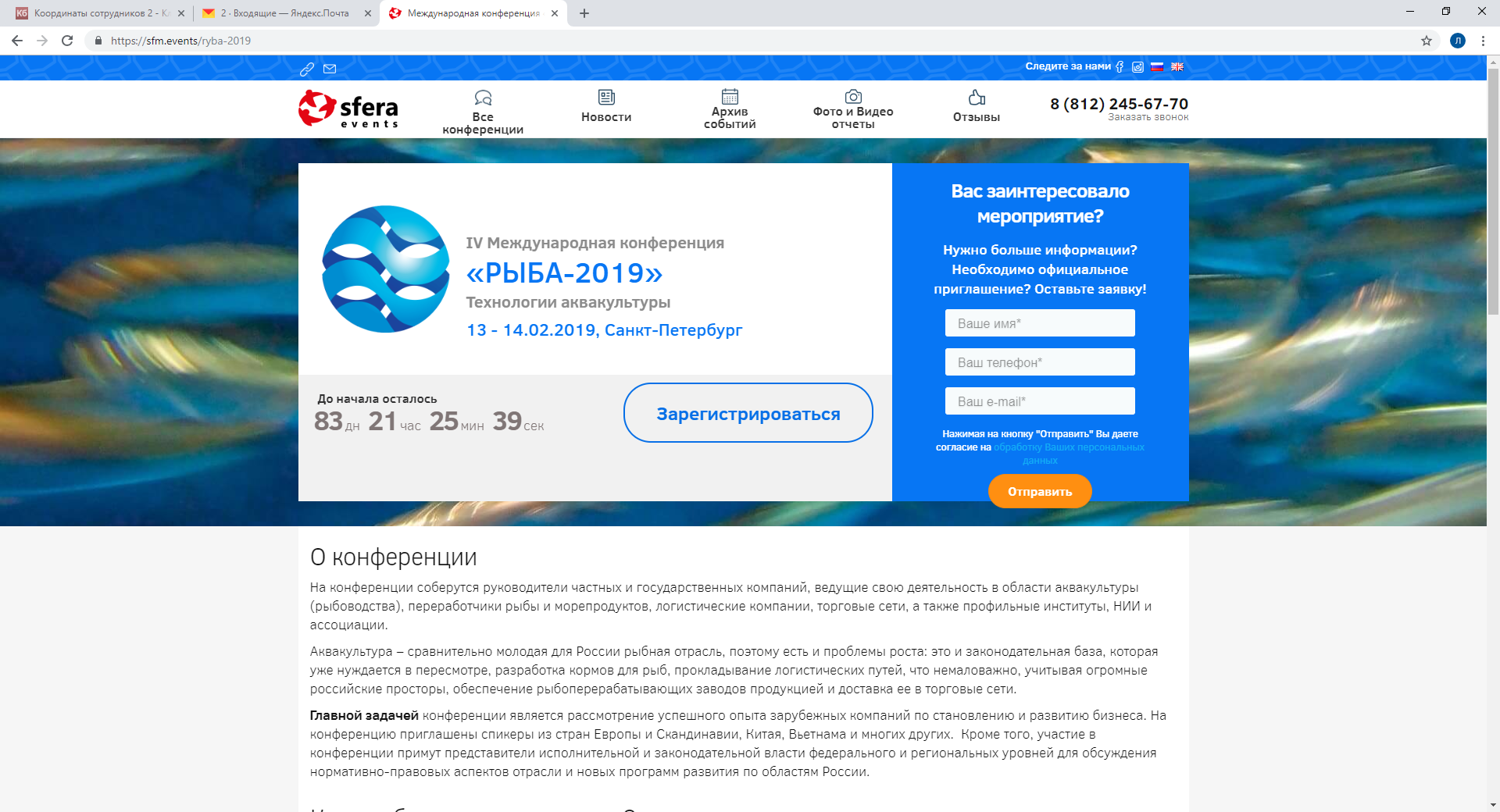 IV Международной конференции «Рыба-2019. Технологии аквакультуры»13-14 февраля 2019 года, г. Санкт-Петербург ( Введенский отель, Большой просп. Петроградской стороны, 37)*Организаторы оставляют за собой право вносить изменения и дополнения в любую из сессий в программе.День 1: среда, 13 февраля 2018 г.09.00-09.30Регистрация участников. Приветственный кофе-брейк.09.30- 09.40Открытие конференции. Приветствия от организаторов и патнеров.Виктор Несветов, консультант по аквакультуре рыбохозяйственных комплексов Северо-Западного региона России. Независимый консультант IV Международной конференции «РЫБА-2019». Технологии аквакультуры.Сессия №1: Аквакультура как одна из составляющих развития рыбной отрасли России09.40-10.00Спикер: Ева Ковач, специалист по аквакультуре ФАО ООН. Тема: «Международный опыт в аквакультуре».10.00-10.20Спикер: Балашов Валентин Валентинович, председатель правления Межрегиональной ассоциации прибрежных рыбопромышленников Северного бассейна
Тема: «Цели и задачи профессиональных общественных объединений в сфере аквакультуры».10.20-10.40Спикер: на согласовании10.40-11.00Спикер: Владимир Мазанов, директор ООО «Кволити Продактс & Логистик»/рыбоводство, организация проектов аквакультурыТема: «Товарная аквакультура моллюсков и беспозвоночных в Российской Федерации»11.00-11.20Спикер: Дубов Василий Ерофеевич, заслуженный работник рыбного хозяйства РФ, к.б.н., научный сотрудник Южного научного центра Российской академии наук
Тема: «Правовые аспекты аквакультуры»11.20-11.50Кофе-брейкСессия №2: Болезни рыб в аквакультуре11.50-12.10Спикер: Дмитрий Павлов, заведующий референтной лабораторией по болезням аквакультуры Федерального центра охраны здоровья животных (ФГБУ «ВНИИЗЖ»)
Тема: «Эпизоотическая ситуация по болезням объектов аквакультуры в мире и Российской Федерации. Методы диагностики»12.10-12.30Спикер: Сату Вильямаа-Диркс, доктор ветеринарных наук, кандидат наук, специалист по инфекционным болезням животных.Старший научный сотрудник, член управления Качества продуктов питания, подразделение ветеринарной бактериологии и патологии, группа по изучению патологий диких и водных животныхТема: «Ситуация с болезнями рыб в Финляндии»12.30-12.50Спикер: Клара Трульяс Угет, доктор сельскохозяйственных наук, менеджер по продуктам для аквакультуры компании «Танин Севница» д.д., СловенияТема: Использование эллаготанинов как стратегия профилактики болезней в аквакультуре12.50-13.10Спикер: Наталья Романова, кандидат биологических наук, доцент, заведующая лабораторией ихтиопатологии, филиала по пресноводному рыбному хозяйству ФГБНУ «ВНИРО» («ВНИИПРХ»)Тема: «Основные заболевания лососевых и других видов рыб в пресноводной аквакультуре России»13.10-14.10ОбедСессия №3: Техническое обеспечение развития аквакультуры.  Настоящие и будущие возможности российской промышленности14.10-14.30Спикер: Владимир Елисеев, директор «Сумского лососево-сигового питомника»Тема: «Оборудование для хозяйств аквакультуры. Проблемы и пути их преодоления»14.30-14.50Спикер: Василий Зябрев, руководитель проектов компании Amandus Kahl GmbH & Co. KGТема: на согласовании14.50-15.10Спикер: Константин Макаров, ведущий менеджер по продажам. HACH Россия/СНГ. Пищевые и химические производства, Лабораторное оборудованиеТема: «Оптимизация работы очистных сооружений. Аналитический контроль воды».15.10-15.30Спикер: Львов Юрий Борисович, заместитель директора Всероссийского научно-исследовательского института ирригационного рыбоводства ФАНО России, член-корреспондент РАЕН, к.с.-х.н.
Тема: «Совместное культивирование рыб и нерыбных объектов (интегрированные технологии)»15.30-15.50Спикер: Валерий Костюничев, зав. лаб. аквакультура и воспроизводства ценных видов рыб ГосНИОРХТема: «Инновации в отечественном сиговодстве»15.50-16.10Кофе-брейкСессия №4: Научное обеспечение развития аквакультуры. Научное сопровождение деятельности аквахозяйств.Тезисы: Успешное развитие аквакультуры во многом определяется эффективным научным обеспечением функционирования предприятий по выращиванию рыбы и других гидробионтов. Многообразие природно-климатических условий и наличие различных типов рыбохозяйственных водоемов в стране диктуют необходимость осуществления научного подхода к адаптации стандартных методик культивирования гидробионтов и разработке новых технологий. При этом учитываются особенности регионального рыбохозяйственного фонда водоемов, социально-экономическое состояние и ресурсная база региона, а также другие факторы, определяющие функционирование производства продукции аквакультуры.16.10-16.30Спикер: Алексей Мышкин, врио директора ФГБНУ "Всероссийский научно-исследовательский институт пресноводного рыбного хозяйствa» (ВНИИПРХ)
Тема: «Научно-исследовательская работа Филиала ФГБНУ «ВНИРО» («ВНИИПРХ») в области аквакультуры».16.30-16.50Спикер: Кристен Мордал, директор по развитию бизнеса в России и странах СНГ, Aqua Group, Норвегия. Тема: «Модульные садки - эффективные решения для маленьких и средних аквакультурных компаний». 16.50-17.10Спикер: Анатолий Лукин, доктор биологических наук, профессор. Руководитель «Федерального селекционно-генетического центра рыбоводства», Ропша. Филиал ФГБУ «Главрыбвод». Тема: «Научное сопровождение функционирования хозяйств: контроль качества рыбы и окружающей среды»17.10-17.30Спикер: Волкова Анна Юрьевна, и.о. заведующего кафедры зоотехнии, рыбоводства, агрономии и землеустройства Петрозаводского государственного университета. Канд. биологических наук, ПетГУ, Петрозаводск.Тема: «Подготовка специалистов в области аквакультуры».17.30-17.50Ответы на вопросы18.00ФуршетДень 2: четверг, 14 февраля 2019 г.09.30-10.00Регистрация участников. Приветственный кофе-брейк.10.00-12.10Панельная дискуссия.  Аквакультура: зарубежный опыт Темы:НорвегияФинляндияРоссияДания10.00-10.20Спикер: Неврединов Александр Викторович, руководитель Евразийского Аквакультурного Альянса, Член Общественного Совета Федерального агентства по рыболовству, Член рабочей группы Евразийской Экономической комиссии, Академик Международной Академии Наук Экологии и Безопасности Жизнедеятельности (ООН), Комитет по рыбному хозяйству МОО МАПТема: «Международные проекты в странах ЕАС. Вызовы и решения: льготное финансирование, организация сбыта продукции, снижение себестоимости, новые технологии». 10.20-10.40Спикер: Каукоранта Маркку, директор Дистант Шор ЛТД (Distant Shore LTD), К.б.н. (кафедра ихтиологии МГУ), эмерит старший научный сотрудник НИИ охотничьего и рыбного хозяйства Финляндии 1982 – 2015, Института природных ресурсов Финляндии 2015-2016. Заочный эксперт института окружающей среды Финляндии 2016 -. Руководитель многих ЕС проектов по приграничному сотрудничеству. Эксперт во многих финляндско-российских органов в области рыбного хозяйства и охраны окружающей среды.Тема: Современное состояние и перспективы аквакультуры Финляндии.10.40-10.55Спикер: Юрий Мамонтов- доктор наук, Заслуженный работник рыбного хозяйства РФ, председатель Рыбхозассоциации 
Тема: «Новые технологии. Пресноводная аквакультура».10.55-11.10Спикер: Лариса Курганская, главный операционный директор Aqua Culture Supply ApS, Дания.Тема: «Развитие аквакультуры в Дании»11.10-11.25Спикер на согласованииТема: «Перспективы развития аквакультуры в Каспийском регионе» 11.25-11.40Спикер: Игорь Долженко, заместитель руководителя Евразийского аквакультурного альянса, член рабочей группы Евразийской экономической комиссии.Тема: «Управление рисками в российских и международных аквакультурных проектах».11.40-12.00Спикер: Волков Юрий Алексеевич, руководитель казахстанского представительства Евразийского аквакультурного альянсаТема: Рыбохозяйственный комплекс Казахстана12.00-12.30Кофе-брейкСессия №5: Рыбные корма: отечественные или импортные?12.30-12.50Спикер: Ева Ковач, специалист по аквакультуре ФАО ООН. Тема: «Производство рыбной муки в мире»12.50-13.10Спикер: Елена Котова, заместитель руководителя по продвижению и маркетингу медико-биологического отделения ГК «Люмэкс»Тема: "Приборно-методические решения для контроля вирусных и бактериальных болезней рыб, а также показателей безопасности и питательной ценности комбикормового сырья и комбикормов"13.10-13.30Спикер: Ян ван Эйс, доктор наук, основатель американской компании Animal Nutrition Global Solutions - GANS Inc.Тема: «Использование различных ингредиентов в кормовых рационах для аквакультуры с особым вниманием к соевым белкам».13.30-13.50Спикер: Анатолий Лютиков, к.б.н., старший научный сотрудник лаборатории аквакультуры и воспроизводства ценных видов рыб ФГБНУ "ГосНИОРХ".Тема: "Использование микробного белка в кормах для рыб"13.50-14.30Кофе-брейкСессия №5: Рыбные корма: отечественные или импортные? Продолжение14.30-14.50Спикер: Алексей Японцев, специалист по кормлению животных и технической поддержки клиентов в России, Казахстане и Белоруссии.Тема: «Корма для белоногой креветки: новое направление кормов для аквакультуры в России»14.50-15.10На согласовании 15.10-15.30Спикер: Подобед Леонид Илларионович, главный научный сотрудник института животноводства УААН, доктор сельскохозяйственных наукТема: «Современные подходы к формированию компонентной базы комбикормов для лососёвых рыб»15.30-16.30Обсуждение и подписание Резолюции  конференции. 16.30Шампанское в честь закрытия конференцииДень 3: пятница, 15 февраля 2019 г.10:00Встреча в лобби отеля.10:15Отправление автобусов на экскурсию в Федеральный селекционно-генетический центр рыбоводства (ФГУП «ФСГЦР»), Ропша, Ленинградская область. Ориентировочное время возвращения в отель - 14:00.